Изделие: «Самолет»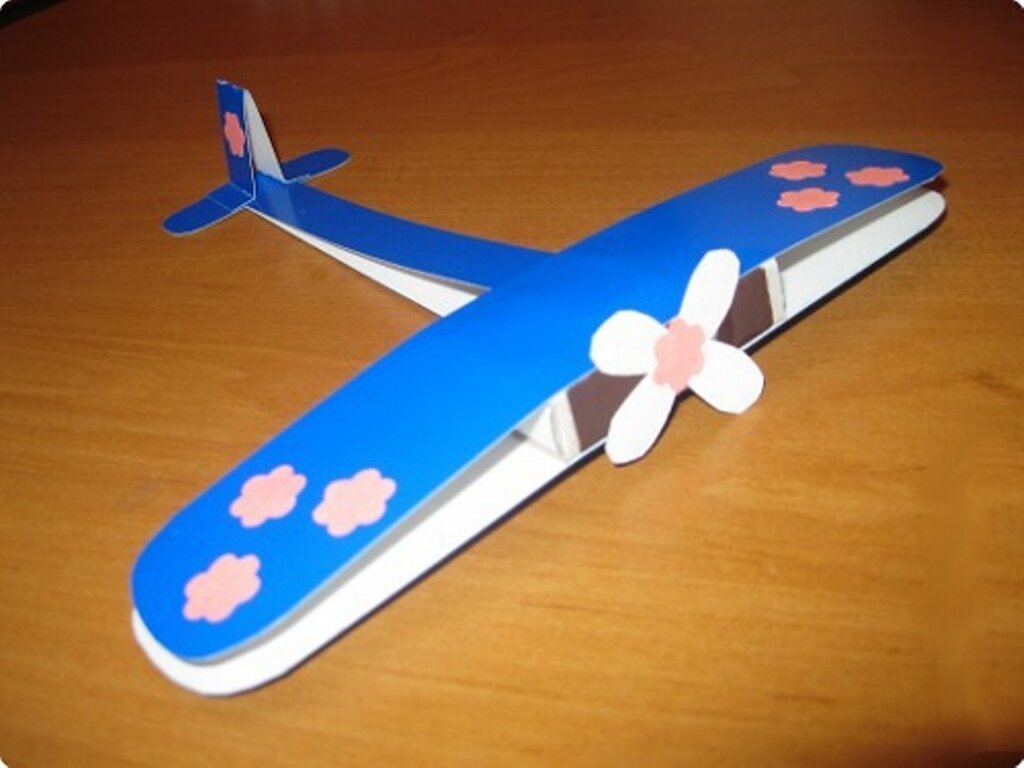 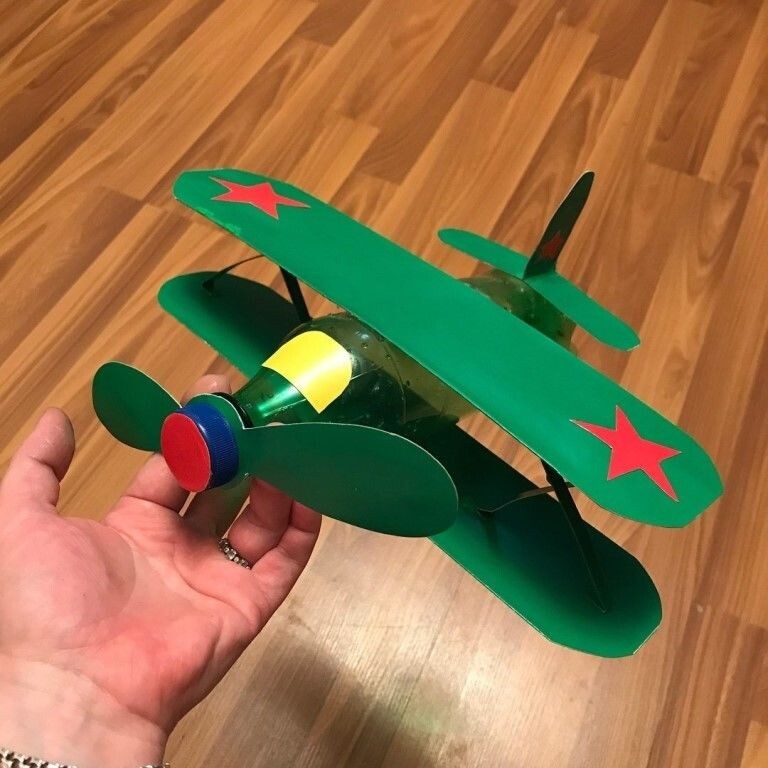 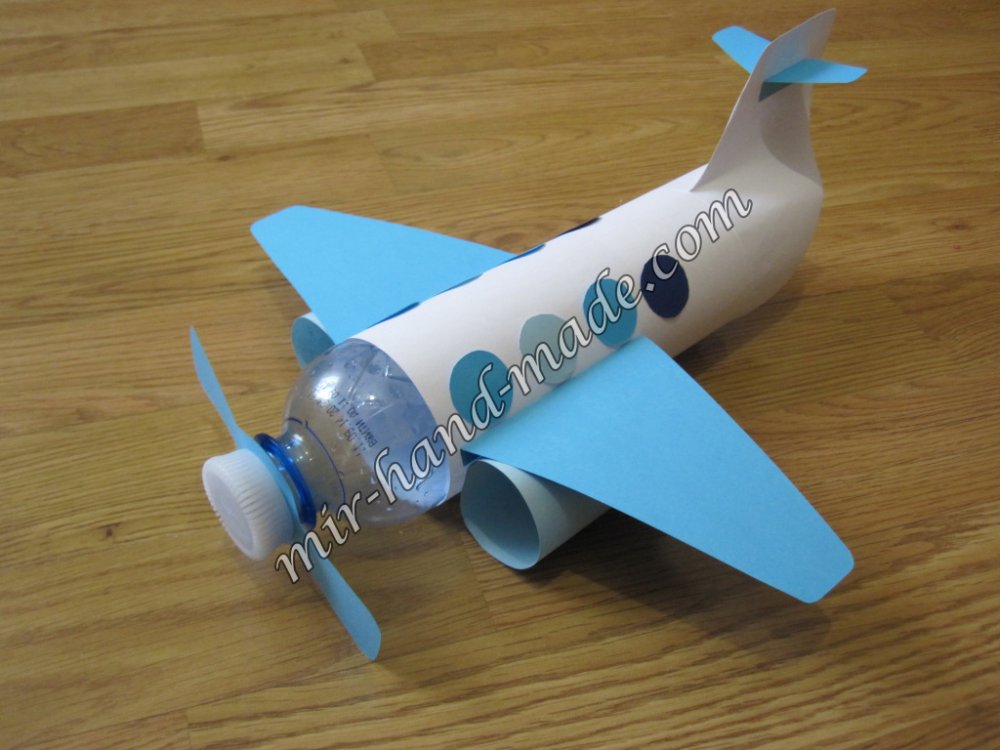 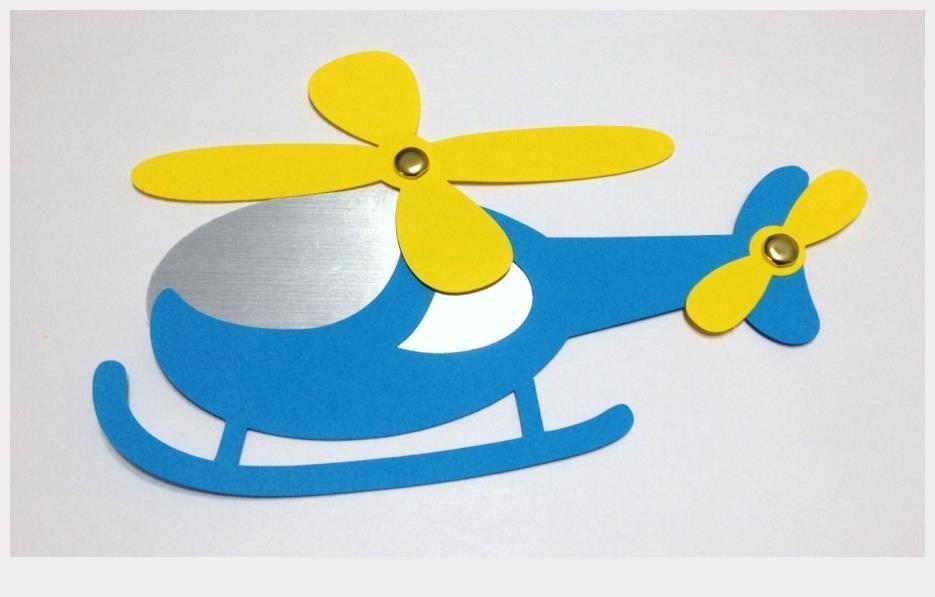 Сделайте любую модель. Лучшие работы отправлю на региональный конкурс.